Issaquah School District Key Performance Indicators Scorecard 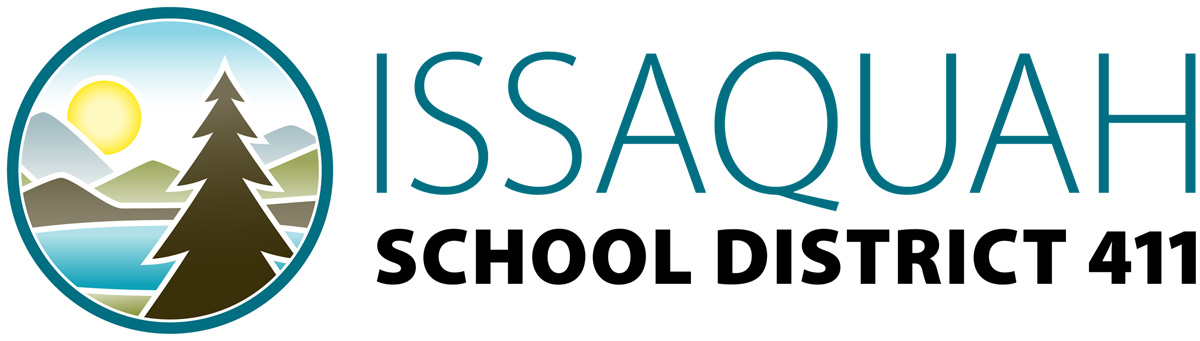 2010-11 School YearISD Student Learning Milestone		IndicatorISD08-09ISD 
09-10ISD 10-11AnnualGrowthISD Target 2013-14Safe Learning Environment% in grade six reporting feeling safe at school on Healthy Youth Survey94.0NA95.0Safe Learning Environment% in grade 10 reporting feeling safe at School on Healthy Youth Survey88.0NA95.03rd Grade Reading3rd graders meeting or exceeding  Reading standard WASL/MSP8586.792.0Middle School Reading7th graders meeting or exceeding  Reading standard WASL/MSP  73.679.185.0Middle School Math7th graders meeting or exceeding  Math standard  WASL/MSP  76.883.390.0Middle School Math9th graders enrolled in Geometry or above40.541.261.165.09th Graders on Track to Graduate9th graders earning 5.5 credits by end of 9th grade for IHS and SHS, and earning 7.0 credits for LHS90.189.795.010th Graders Passing State Assessments10th graders meeting or exceeding standard on WASL/HSPE Reading9391.895.010th Graders Passing State Assessments10th graders meeting or exceeding standard on WASL/HSPE Writing94.594.696.010th Graders Passing State Assessments10th graders meeting or exceeding standard on WASL/HSPE Math72.570.6NA*10th Graders Passing State Assessments10th graders meeting or exceeding standard on WASL/HSPE Science66.169.875.0High School Math% of students meeting standard on EOC assessments in AlgebraNANANA*High School Math% of students meeting standard on EOC assessments in GeometryNANANA*College and Career Preparedness11th  and 12th grade students enrolled in AP, IB and/or College in the High School  coursesNANA55.560.0College and Career Preparedness11th  and 12th grade students who passed  AP and IB exams86.786.488.0College and Career PreparednessOn-time graduation rate95.995.697.0College and Career PreparednessExtended graduation rate100.198.5100.0College and Career PreparednessGraduates  meeting Washington 4-year college admissions requirements78.283.0Community Satisfaction MilestoneNeighborhood school performance on Community Survey90.092.0Community Satisfaction MilestoneStudents educated to be successful adults on Community Survey84.090.0